СРОКИ ПРИЁМАБюджетная форма обученияВнебюджетная форма обученияПеречень документов для поступления:1. Паспорт2. Документ об образовании – диплом о высшем образовании с приложением (оригинал)3. Удостоверение гражданина, подлежащего призыву на военную службу или военный билет4. Одна фотография 3х45. Документы, подтверждающие индивидуальные достижения поступающего6. СНИЛСАдрес приёмной комиссии и почтовый адрес:190121, г. Санкт-Петербург, ул. Декабристов, д. 35Обращения по вопросам приёма на обучение:abiturient@lesgaft.spb.ru, priemlesgaft@yandex.ruТелефон для справок: + 7 (812) 714-06-74Телефон кафедры: +7 (812) 495-01-06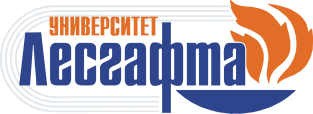 Министерство спорта Российской Федерации ФГБОУ ВО «НГУ им. П.Ф. Лесгафта, Санкт-Петербург»РОО «Спортивная федерация шахмат Санкт-Петербурга»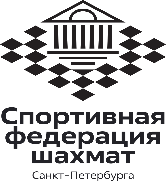 Кафедра теории и методики неолимпийских видов спортав 2024 году проводит набор в МАГИСТРАТУРУ49.04.03 СпортВступительные испытания:Профильная дисциплина бакалавриата(собеседование + тестирование)Направленность (профиль) образовательной программы:Спорт и система подготовки спортсменов в избранном виде спортаОчная форма обучения (нормативный срок 2 года)Заочная форма обучения (нормативный срок 2 года 4 месяца)Формы обучения, основы поступленияПриём документовВступительные испытанияЗавершение приёма оригиналов документов об образованииОЧНАЯформа обучения (бюджетные места)20.06.2024-20.07.202422.07.2024-29.07.202409.08.2024 18 часовЗАОЧНАЯформа обучения (бюджетные места)20.06.2024-20.07.202422.07.2024-29.07.202409.08.2024 18 часовФормы обучения, основы поступленияПриём документовВступительные испытанияЗавершение заключения договоров на обучениеОЧНАЯ и ЗАОЧНАЯ форма обучения (места с оплатой стоимости обучения)20.06.2024-20.07.202422.07.2024-29.07.20241 этап: 16.08.2024 16 часов2 этап: 28.08.2024 18 часов